Actividades SugeridasOBJETIVO DE APRENDIZAJE OA_4DESCRIPCIÓN DE LA ACTIVIDADMostrar que comprenden las raíces cuadradas de números naturales: > Estimándolas de manera intuitiva. > Representándolas de manera concreta, pictórica y simbólica. > Aplicándolas en situaciones geométricas y en la vida diaria4.Macizos de flores de forma cuadrada tienen las siguientes áreas:Calculan aproximadamente los lados en unidades de metros. Verifican el resultado por medio de la multiplicación y lo redondean al primer decimal.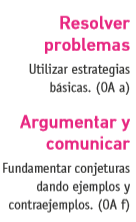 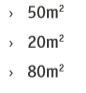 